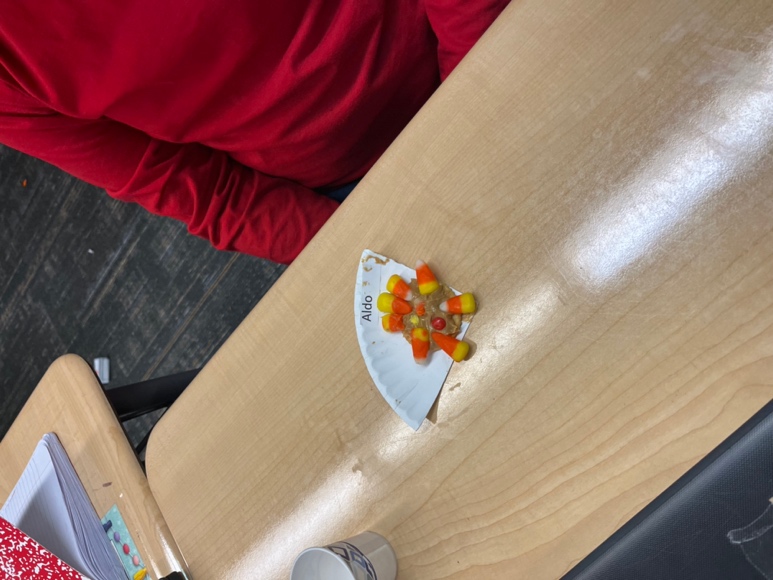 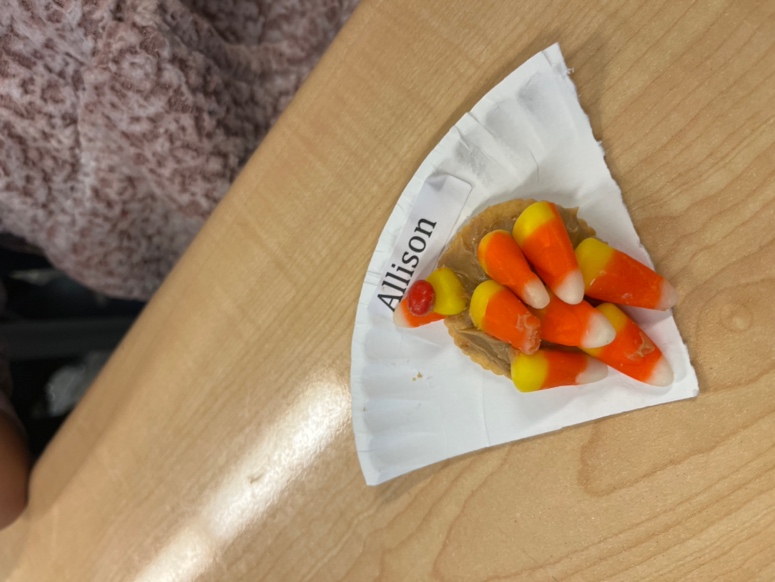 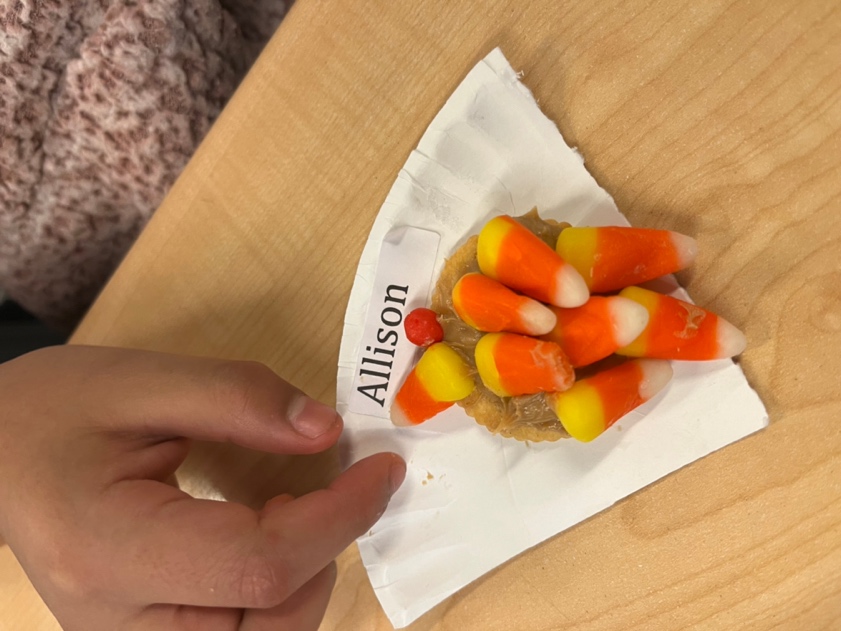 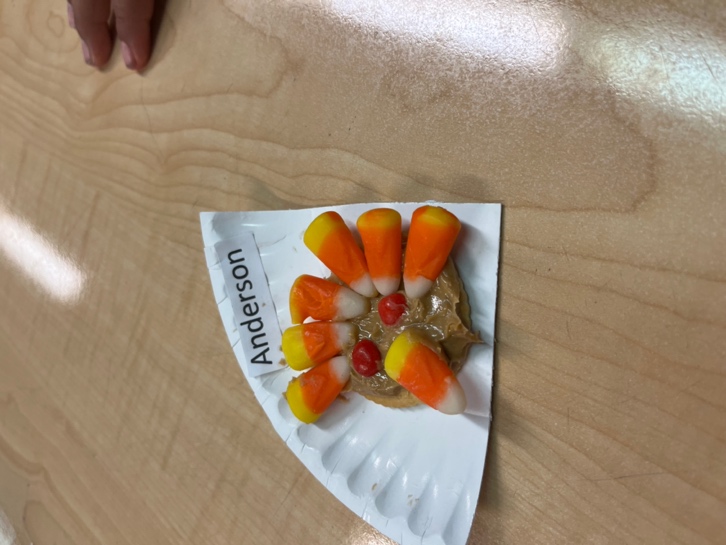  s  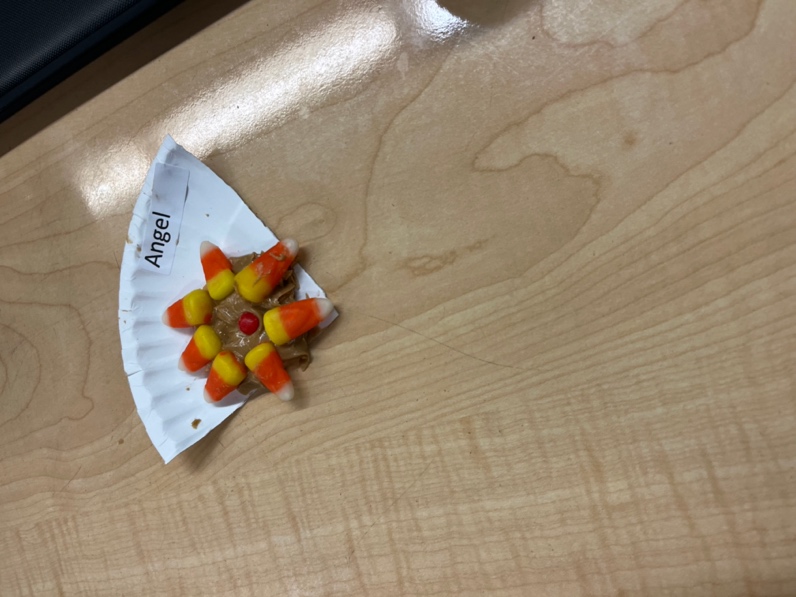 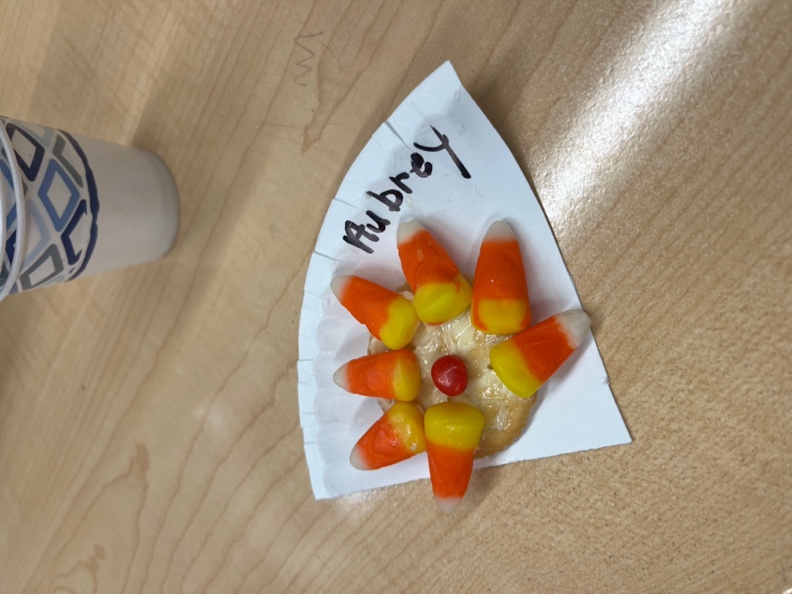 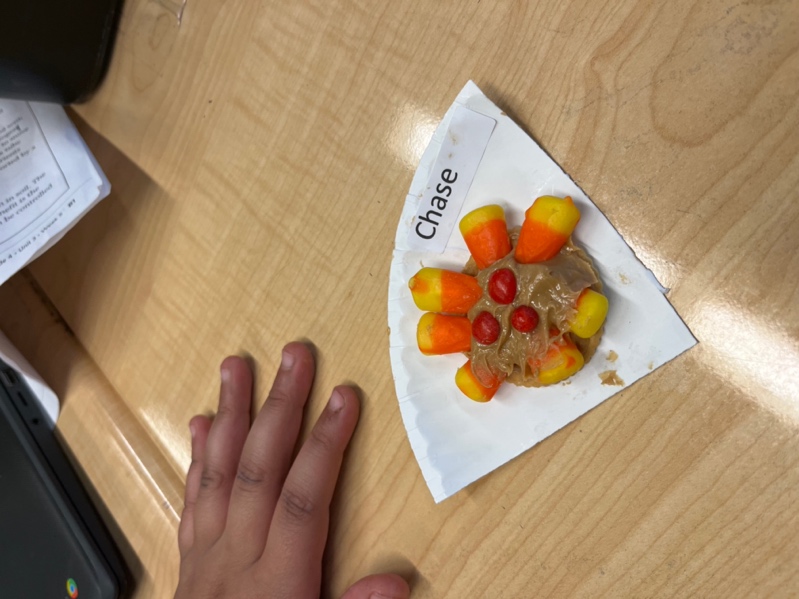 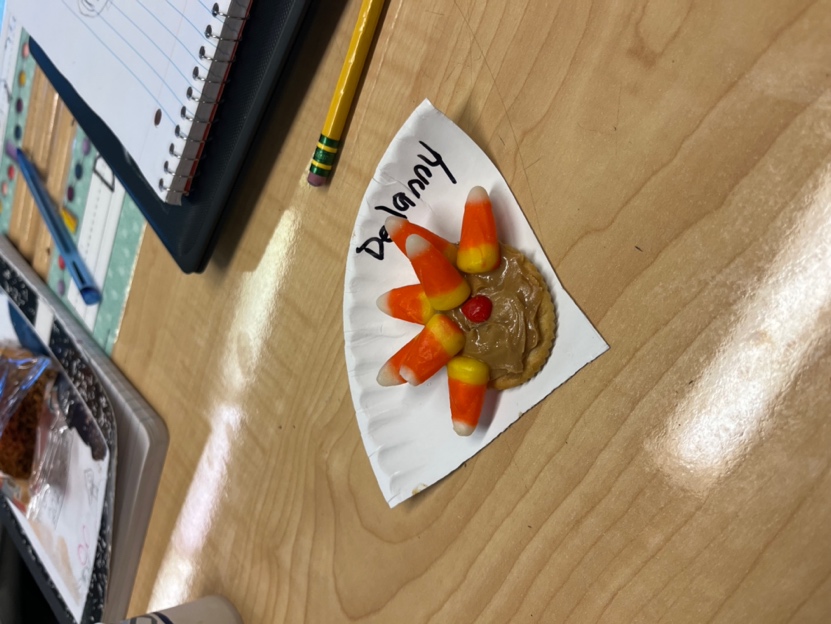 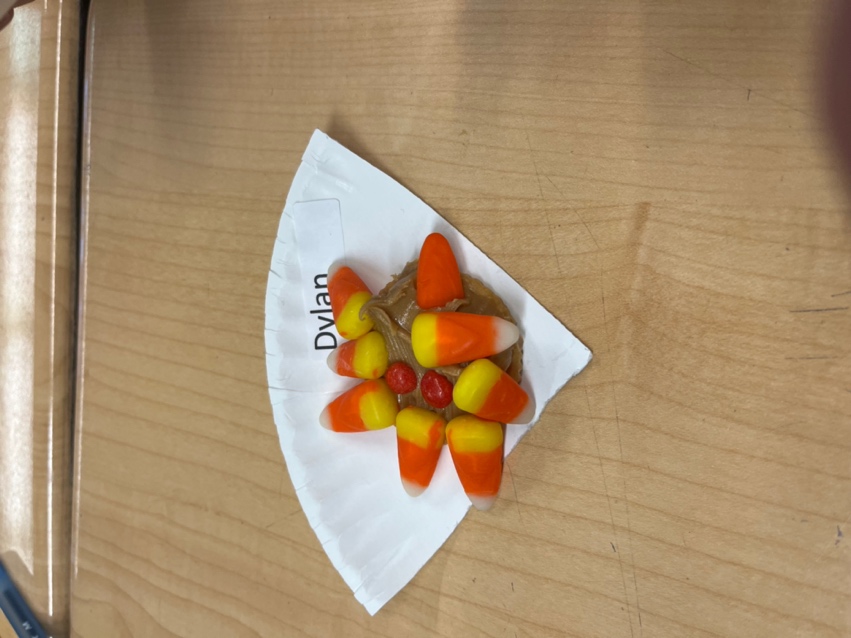 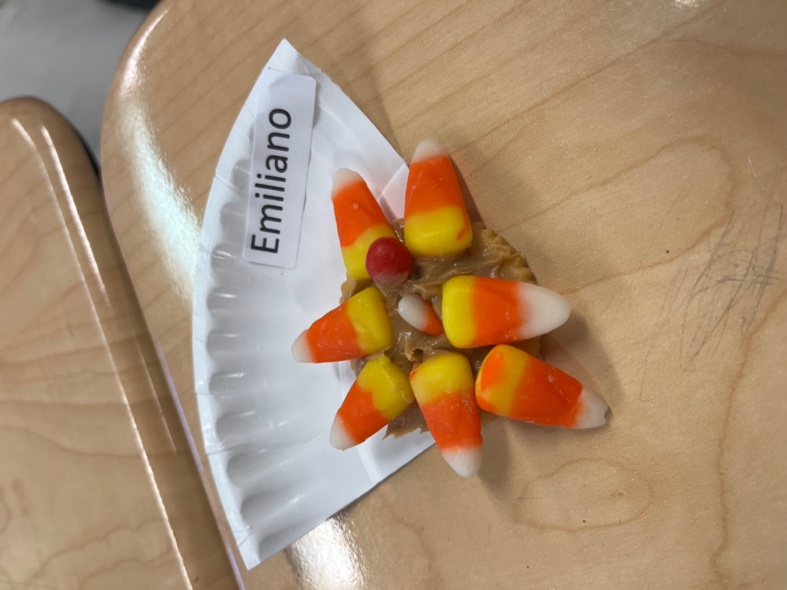 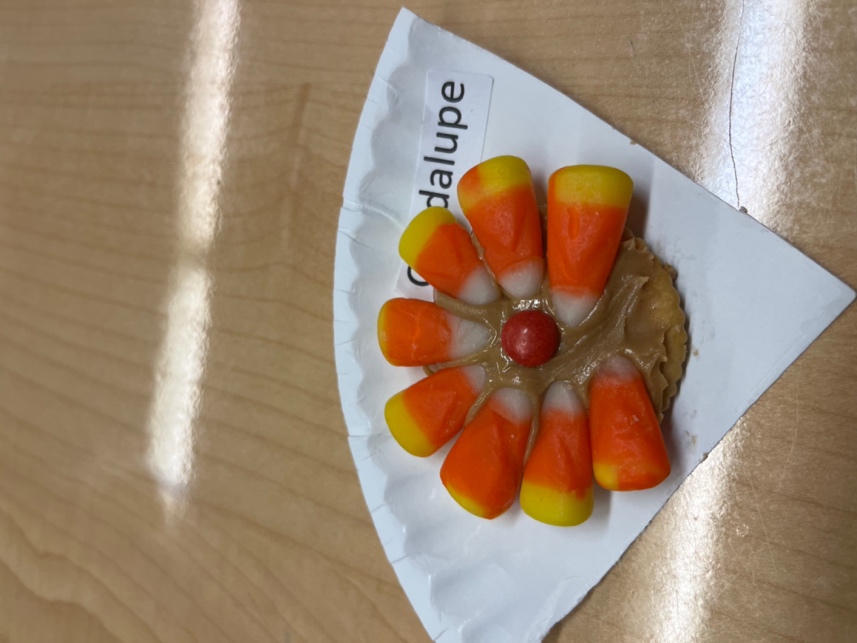 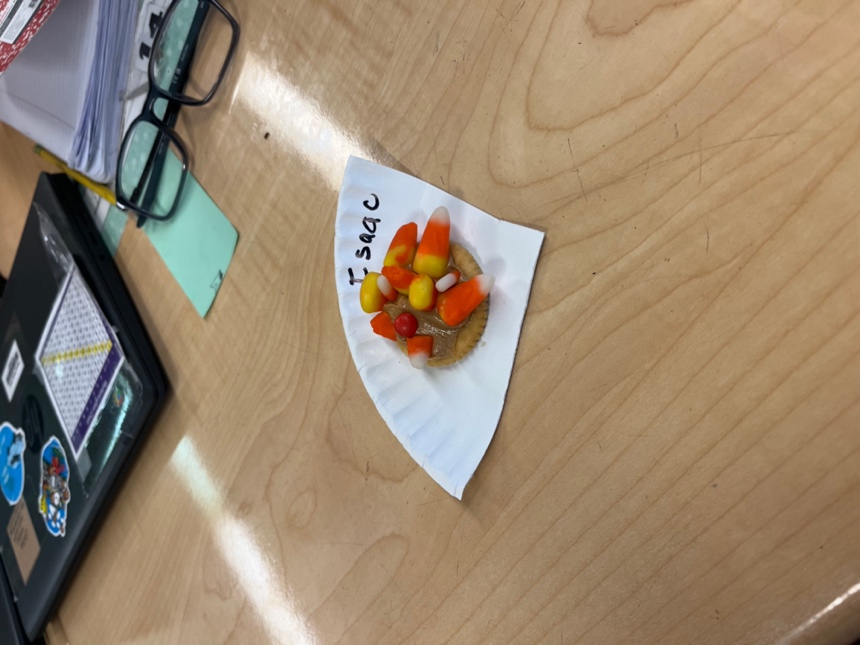 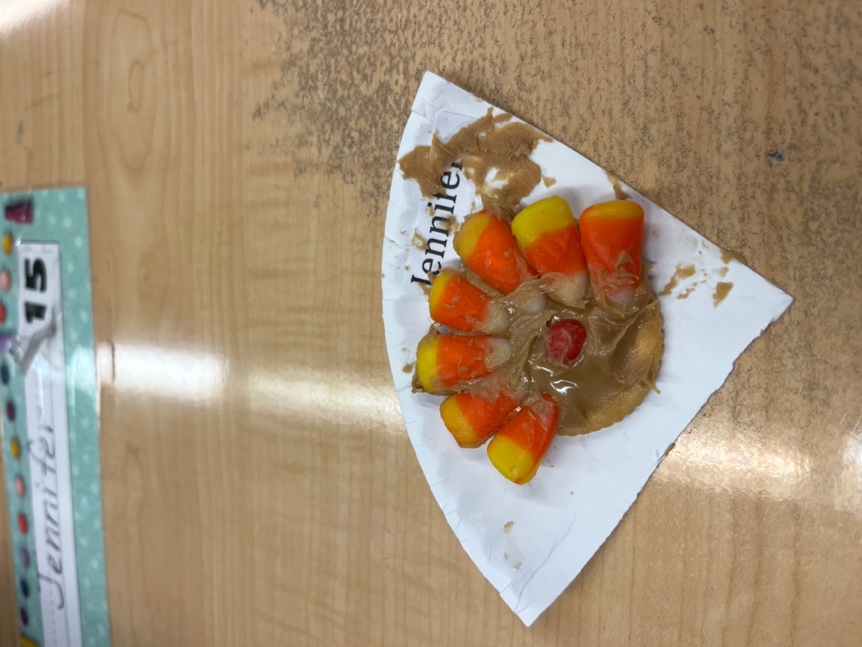 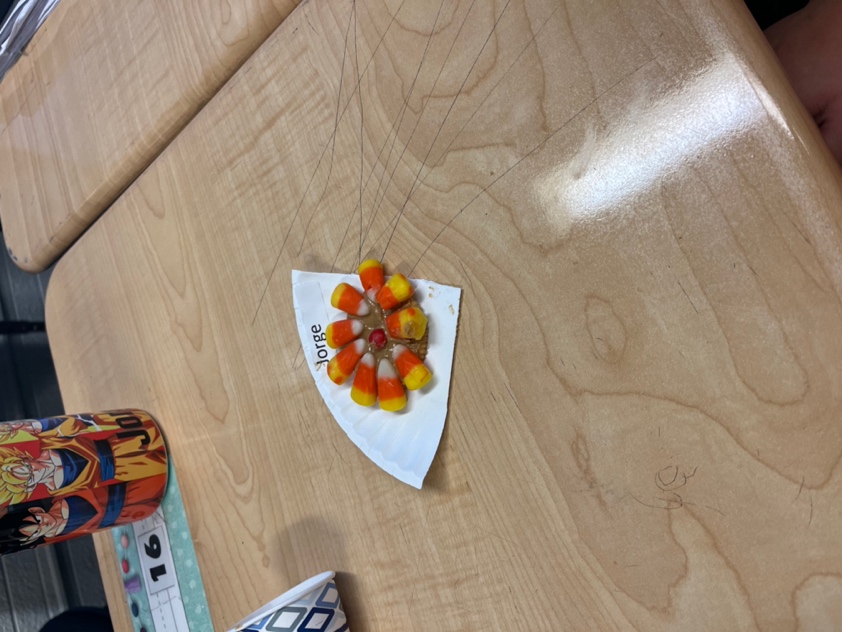 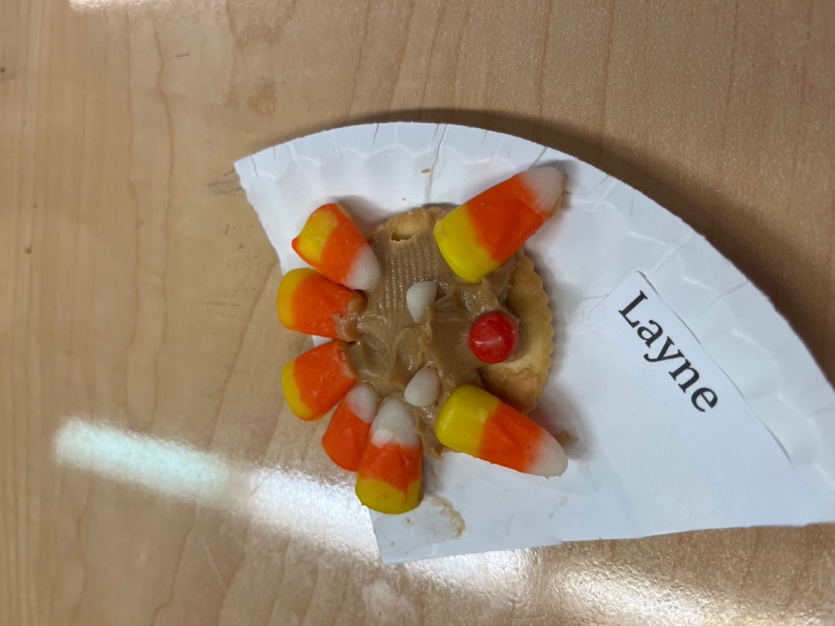 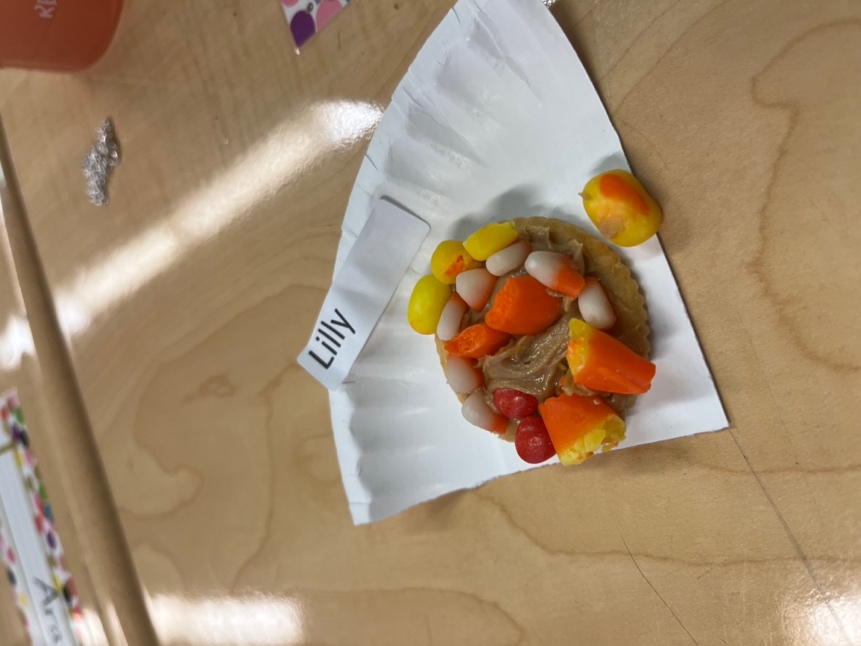 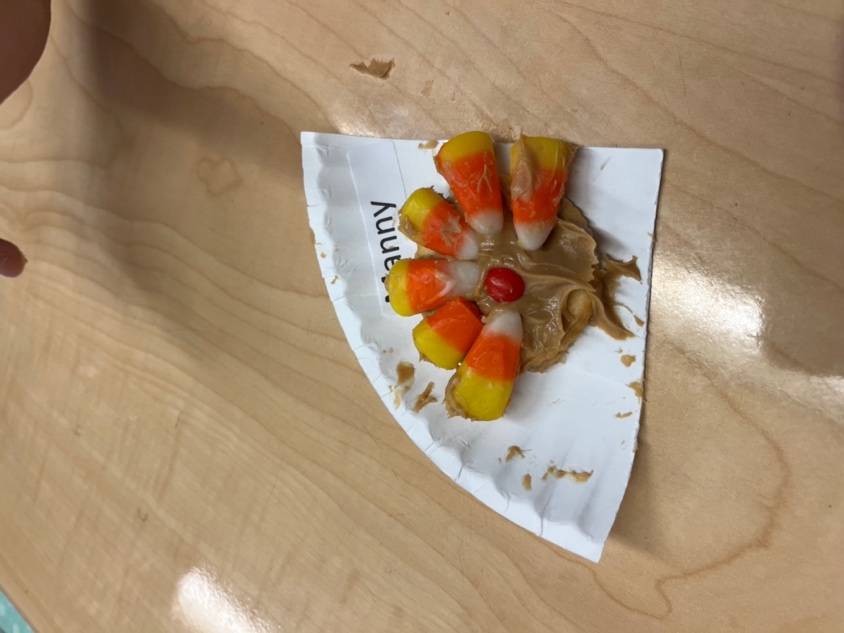 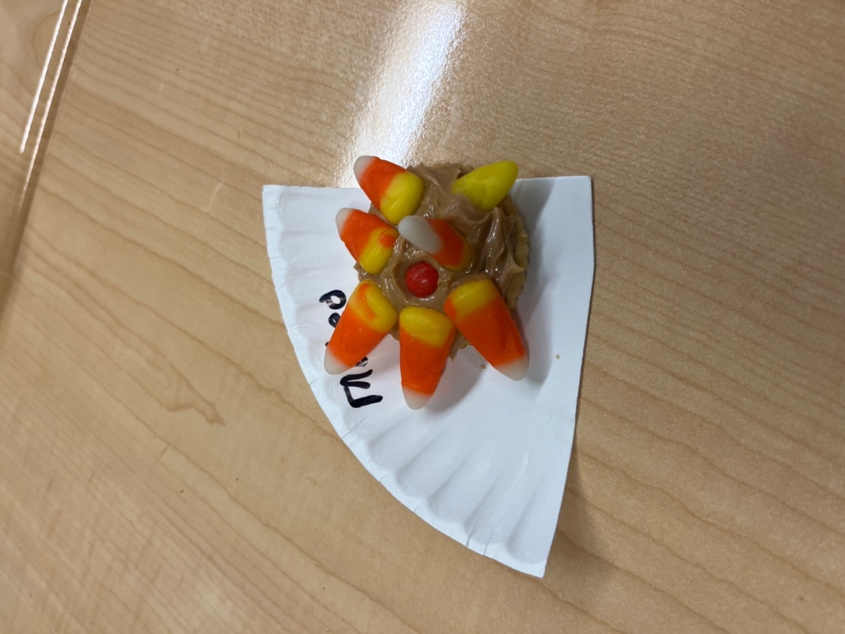 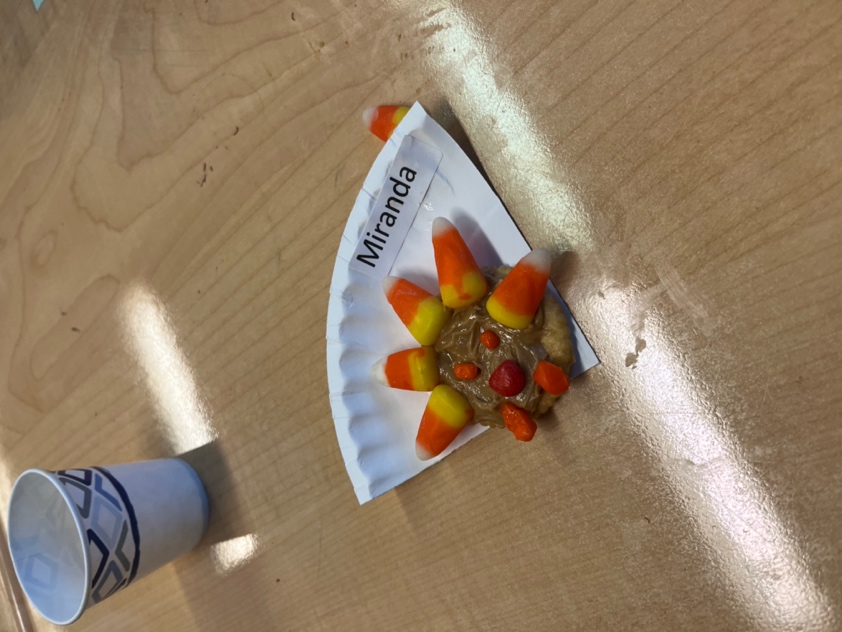 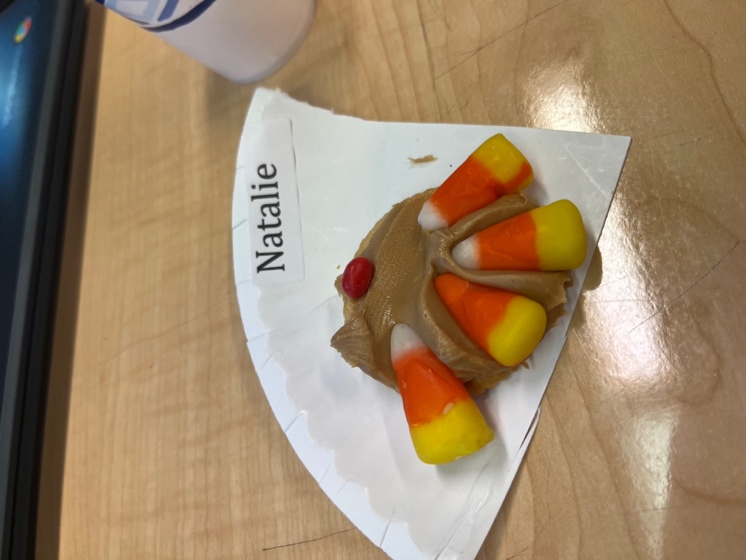 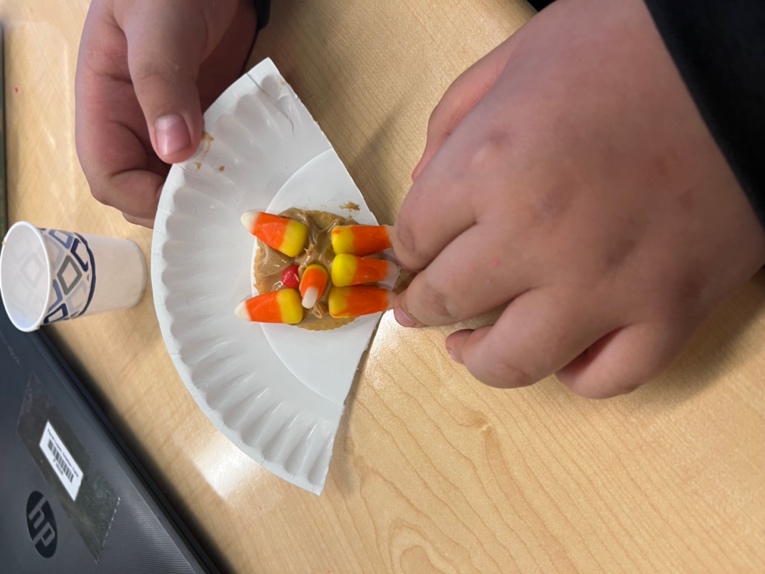 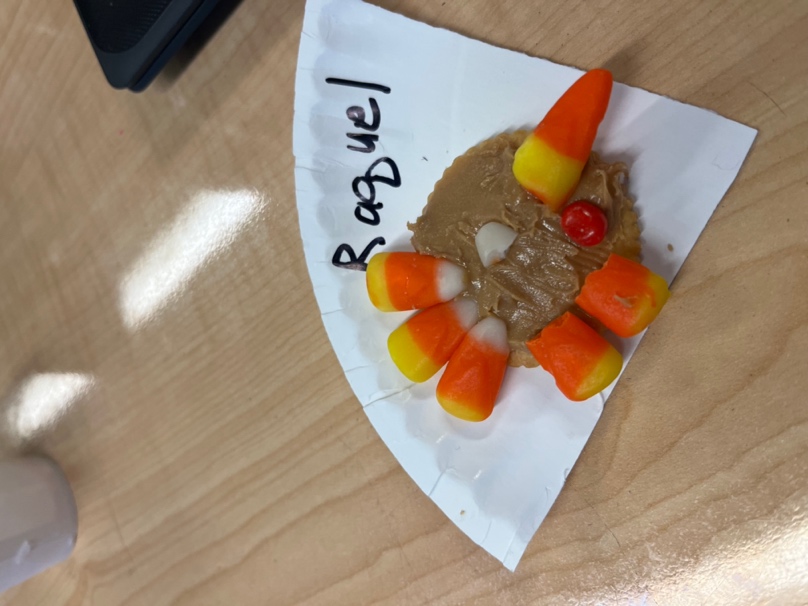 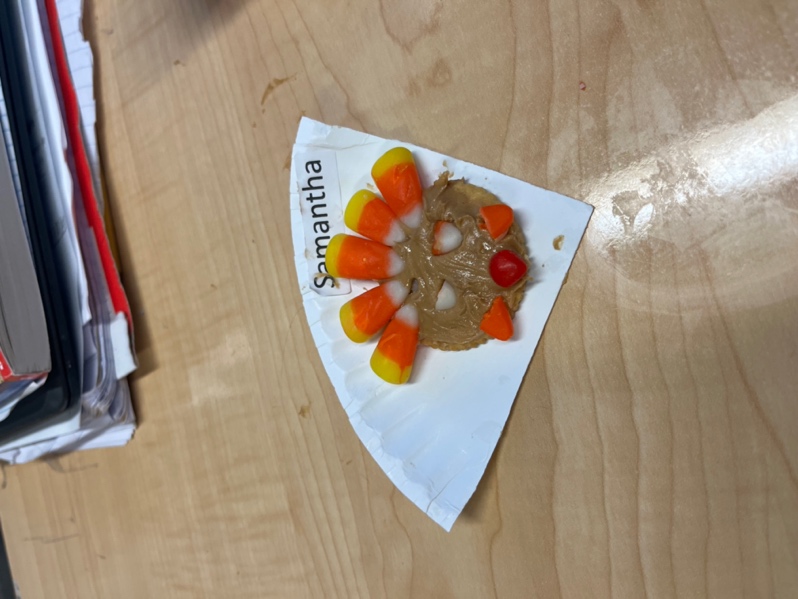 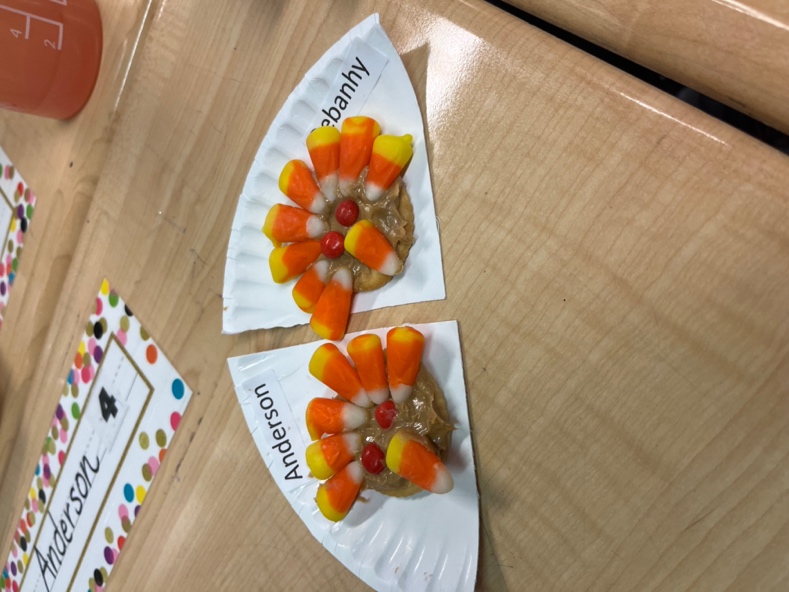 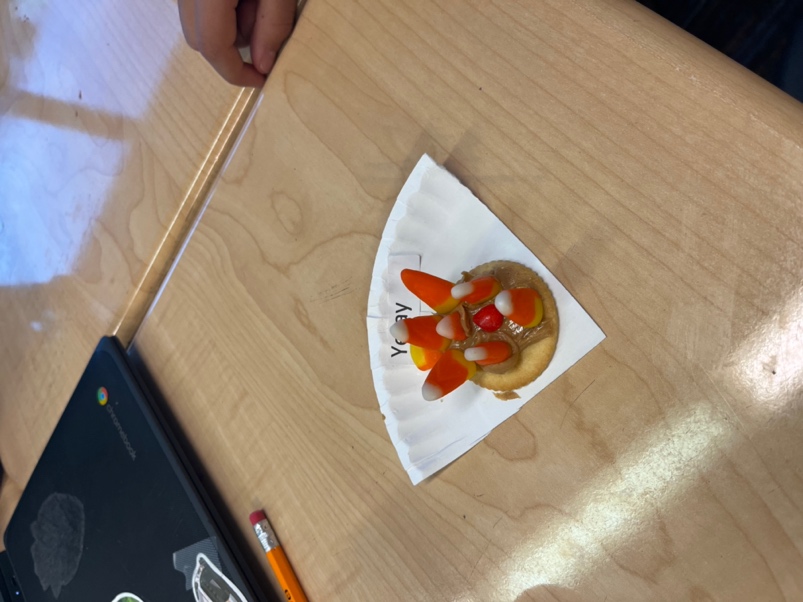 